1. 产品介绍1.1产品概述我司设计的二氧化氮变送器，采用进口一线大品牌电化学二氧化氮传感器，具有反应迅速灵敏、抗干扰能力强的特点，经过我司独有的补偿算法、多段标准气体标定，亦具有长寿命、高精度、高重复性和高稳定性的特点。适用于需要监测二氧化氮泄漏浓度的场合。设备采用宽压10-30V直流供电，485信号输出，标准Modbus-RTU通信协议、ModBus地址可设置，波特率可更改，通信距离最远2000米。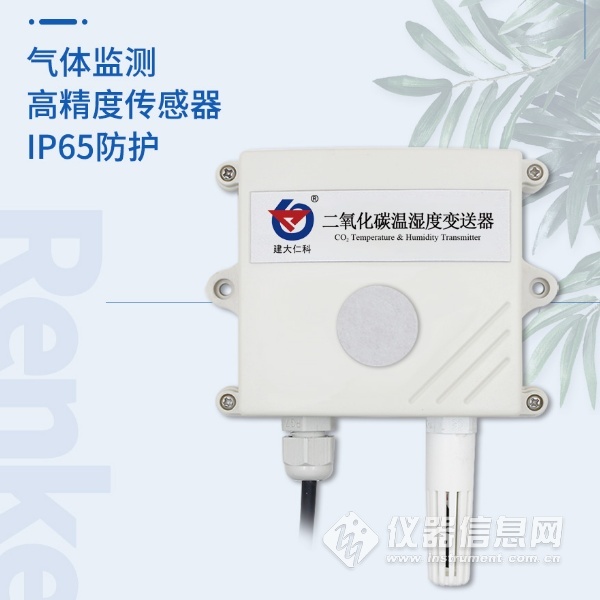 1.2功能特点■采用进口一线大品牌电化学传感器，稳定耐用。■量程0-20ppm、0-2000ppm可选，其他量程亦可定做。■测量精度高，可达±3%FS以内,重复性可达±2%以内。■485通信接口标准ModBus-RTU通信协议，地址、波特率可设置，通信距离最远2000米。■可选配高品质OLED显示屏，现场可直接查看数值，夜晚亦可清晰显示。■现场供电采用10~30V直流宽压供电，可适应现场多种直流电源。■产品采用壁挂式防水壳，安装方便，防护等级高可应用于恶劣的现场环境。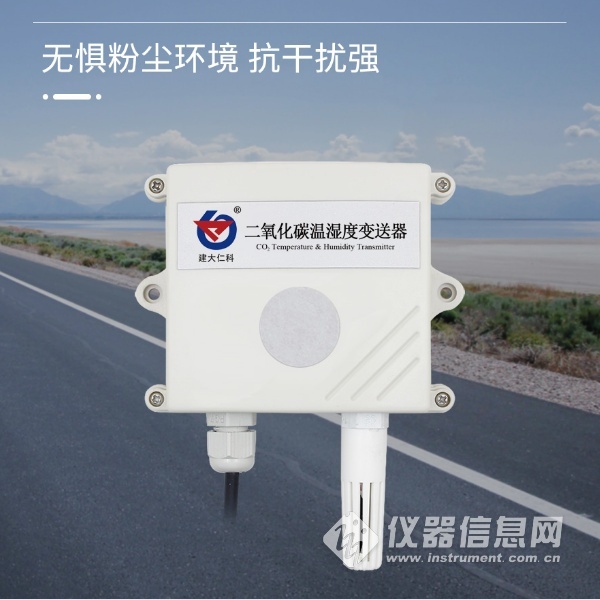 1.3主要技术指标以上所有规格参数均在环境条件：温度20℃、相对湿度50%RH、1个大气压，待测气体浓度最大不超过传感器量程的环境下测得。1.4产品选型  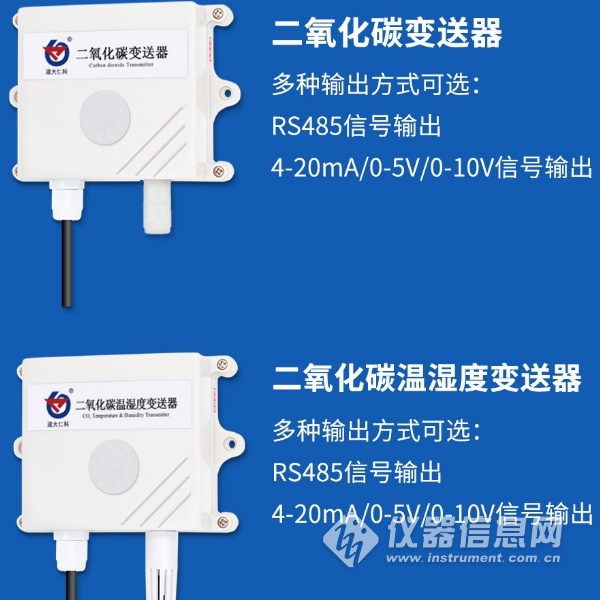 4.通信协议4.1通讯基本参数​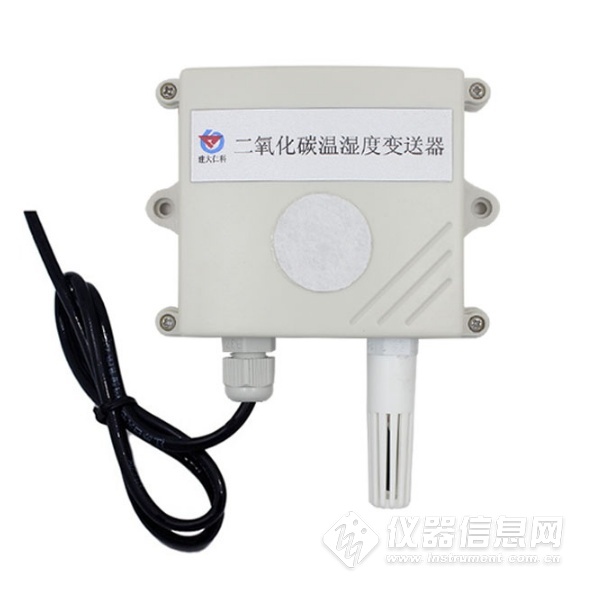 4.2数据帧格式定义采用Modbus-RTU 通讯规约，格式如下： 初始结构 ≥4 字节的时间 地址码 = 1 字节 功能码 = 1 字节 数据区 = N 字节 错误校验 = 16 位CRC 码 结束结构 ≥4 字节的时间 地址码：为变送器的地址，在通讯网络中是唯一的（出厂默认0x01）。功能码：主机所发指令功能指示，本变送器只用到功能码0x03（读取寄存器数据）。数据区：数据区是具体通讯数据，注意16bits数据高字节在前！ CRC码：二字节的校验码。主机问询帧结构：从机应答帧结构：供电电源10~30V DC平均功耗0.18W输出信号485温度测量范围-40℃~80℃温度精度±0.5℃湿度测量范围0~100%RH湿度精度±3%RH工作温度-20~50℃工作湿度15~90%RH 无冷凝工作压力91~111KpaNO2分辨率20ppm：0.1ppmNO2分辨率2000ppm：1ppm稳定性≤2%信号值/月响应时间20ppm：≤30S响应时间2000ppm：≤60S预热时间≥5分钟检测精度±3%FS重复性≤2%零点漂移20ppm：≤±0.5ppm零点漂移2000ppm：≤±20ppmRS-公司代号NO2-NO2变送传感器NO2WS-NO2浓度温湿度三合一变送传感器N01-RS485（Modbus协议）2-壁挂王字壳OLED -王字壳带OLED 屏幕（二氧化氮温湿度一体无此型号）-20P量程为20ppm-2000P量程为2000ppm编 码8位二进制数据位8位奇偶校验位无停止位1位错误校验CRC（冗余循环码）波特率2400bit/s、4800bit/s、9600 bit/s可设，出厂默认为4800bit/s地址码功能码寄存器起始地址寄存器长度校验码低位校验码高位1字节1字节2字节2字节1字节1字节地址码功能码有效字节数数据一区第二数据区第N数据区校验码1字节1字节1字节2字节2字节2字节2字节